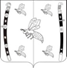 АДМИНИСТРАЦИЯ БЖЕДУХОВСКОГО СЕЛЬСКОГО ПОСЕЛЕНИЯ БЕЛОРЕЧЕНСКОГО РАЙОНАПОСТАНОВЛЕНИЕ     от 28.06.2017                                                                                           №  48                                                                           ст-ца БжедуховскаяОб утверждении   ведомственной целевой  программы «Противодействие коррупции в Бжедуховском сельском поселении Белореченского района на 2017 год»В целях реализации Федерального закона от 25 декабря 2008 года № 273-ФЗ «О противодействии коррупции», Указа президента Российской Федерации от 13 марта 2012 года № 297 «О национальном плане противодействия коррупции на 2012-2013 годы и внесении изменений в некоторые акты Президента Российской Федерации по вопросам противодействия коррупции», руководствуясь статьёй 32 Устава Бжедуховского  сельского поселения Белореченского района, п о с т а н о в л я ю:  1. Утвердить ведомственную целевую программу  «Противодействие коррупции в Бжедуховского сельском поселении Белореченского района на 2017 год  (прилагается).2. Признать утратившим силу постановление администрации Бжедуховского сельского поселения Белореченского района от 29 марта 2016 года № 42 «Об утверждении Перечня мероприятий по противодействию коррупции в Бжедуховском сельском поселении Белореченского района на 2015год».3. Общему отделу администрации Бжедуховского сельского поселения Белореченского района (Бабенко) обнародовать настоящее постановление в установленном порядке.4. Контроль за выполнением настоящего постановления возложить на заместителя главы администрации Бжедуховского сельского поселения Белореченского района Т.Н. Борза.5. Постановление вступает в силу со дня его официального обнародования.ГлаваБжедуховского сельского поселенияБелореченского района                                                      В.А. Схапцежук                                      УТВЕРЖДЕНА                                                                 постановлением администрации                                                                     Бжедуховского сельского поселения                                         от 28.06.2017 № 48Ведомственная целевая программа по противодействию коррупции в Бжедуховского сельском поселении Белореченского района на 2017 год»Паспорт   ведомственной целевой программы по противодействию коррупции в Бжедуховском сельском поселении Белореченского района на 2017 годОбъемы и источники                общий объем финансирования программы за счет средств       финансирования                       местного бюджета составляет: 1,0 тысяч рублей,                                                      на приобретение наглядной   агитации, буклетов,                                                                                     публикация в СМИ материалов антикоррупционной направленности                                                                                                                                1. Наименование проблемы и анализ причин ее возникновенияВ соответствии с Федеральным законом от 25.12.2008 N 273-ФЗ "О противодействии коррупции" (далее - Федеральный закон N 273-ФЗ) органы местного самоуправления в пределах своей компетенции участвуют в противодействии коррупции.Реализация Федерального закона N 273-ФЗ, иных правовых актов, направленных на противодействие коррупции, способствует повышению эффективности деятельности органов местного самоуправления Бжедуховского сельского поселения Белореченского района (далее - органы местного самоуправления поселения) по противодействию коррупции.Вместе с тем, несмотря на принимаемые меры, в деятельности органов местного самоуправления поселения, муниципальных предприятий и учреждений имеются недостатки, которые могут являться причинами и условиями, порождающими коррупцию.Необходимо дальнейшее совершенствование антикоррупционных механизмов, внедрение современных технологий, повышающих объективность и обеспечивающих прозрачность при принятии муниципальных правовых актов и управленческих решений, а также обеспечивающих взаимодействие с гражданами и организациями в рамках оказания муниципальных услуг.Таким образом, требуется применение системного подхода к противодействию коррупции путем принятия муниципальной целевой антикоррупционной программы, представляющей собой комплекс взаимосвязанных мероприятий, направленных на профилактику коррупции, борьбу с ней, а также на минимизацию и (или) ликвидацию последствий коррупционных правонарушений.2. Основная цель, задачи и срок реализации программыОсновной целью Программы является устранение причин и условий, которые могут являться предпосылками коррупции в органах местного самоуправления поселения, муниципальных предприятиях и учреждениях.Задачи Программы:- обеспечение нормативно-правовых и организационных основ противодействия коррупции;- организация исполнения законодательных актов и управленческих решений в области противодействия коррупции, создание условий, затрудняющих возможность коррупционного поведения;- обеспечение выполнения жителями поселения норм антикоррупционного поведения.Срок реализации Программы: 2016 год.3. Механизм реализации программыИсполнители Программы: администрация Бжедуховского сельского поселения Белореченского района.Реализация мероприятий Программы осуществляется по следующим направлениям:- организационно-правовые меры по формированию механизма противодействия коррупции;- совершенствование механизма взаимодействия органов местного самоуправления поселения с правоохранительными и иными государственными органами, а также с гражданами и институтами гражданского общества;- создание механизмов общественного контроля за деятельностью органов местного самоуправления поселения, повышение уровня открытости и доступности информации об их деятельности;- обеспечение открытости, добросовестной конкуренции и объективности при размещении заказов на поставку товаров, выполнение работ, оказание услуг для муниципальных нужд;- совершенствование механизма кадрового обеспечения и внутреннего контроля служебной деятельности муниципальных служащих органов местного самоуправления поселения;- оптимизация и конкретизация полномочий органов местного самоуправления поселения, их должностных лиц;- разработка и реализация планов мероприятий по противодействию коррупции в органах местного самоуправления поселения, муниципальных предприятиях и учреждениях;- организация антикоррупционной пропаганды, формирование в обществе нетерпимости к коррупционному поведению.В силу требований действующего законодательства в области противодействия коррупции на уровне органов местного самоуправления поселения помимо мероприятий, указанных в разделе настоящей Программы, реализуются, в том числе, следующие антикоррупционные меры:- применение электронной формы аукционов при размещении муниципального заказа на поставку товаров, выполнение работ, оказание услуг для муниципальных нужд;- проверка соблюдения муниципальными служащими ограничений и запретов, требований о предотвращении или урегулировании конфликта интересов, исполнения ими обязанностей и соблюдения требований к служебному поведению, установленных Федеральным законом N 273-ФЗ, другими федеральными законами, нормативными правовыми актами края и правовыми актами поселения;- проведение проверок достоверности и полноты сведений о доходах, об имуществе и обязательствах имущественного характера муниципального служащего, его супруги (супруга) и несовершеннолетних детей, а также аналогичных сведений, представленных гражданином, претендующим на замещение должности муниципальной службы при наличии предусмотренных законом оснований и о расходах;- публикация цикла статей в печатных средствах массовой информации о деятельности администрации Бжедуховского сельского поселения Белореченского района по вопросам противодействия коррупции;- антикоррупционная экспертиза нормативных правовых актов, проектов нормативных правовых актов администрации Бжедуховского сельского поселения Белореченского района;- обеспечение направления проектов нормативных правовых актов администрации Бжедуховского сельского поселения Белореченского района для проведения экспертизы, в том числе и антикоррупционной, в Белореченскую межрайонную прокуратуру;- проведение работы по своевременному приведению в соответствие с действующим законодательством нормативных правовых актов поселения;- разработка и утверждение регламентов оказания муниципальных услуг  администрацией Бжедуховского сельского поселения Белореченского района;4. Ожидаемые результаты реализации программыРеализация Программы обеспечит своевременное выявление и устранение в деятельности органов местного самоуправления поселения,  причин и условий, которые могут являться предпосылками коррупции, что позволит:- минимизировать коррупционные риски в деятельности органов местного самоуправления поселения, и, как следствие, повысить результативность и качество их работы;- совершенствовать нормативные правовые акты органов местного самоуправления поселения, устранять в них коррупциогенные факторы;- обеспечить открытость деятельности органов местного самоуправления поселения,  при исполнении ими своих функций, предоставлении муниципальных услуг, повысить их качество и доступность;- минимизировать возможность влияния субъективного фактора на принятие управленческих решений и на неправомерное использование служебной информации;- усовершенствовать систему взаимодействия органов местного самоуправления поселения с правоохранительными и иными органами, а также с гражданами и институтами гражданского общества;- обеспечить открытость, добросовестную конкуренцию и объективность при размещении заказов на поставку товаров, выполнение работ, оказание услуг для муниципальных нужд;- повысить уровень ответственности, добросовестности, профессионализма и исполнительской дисциплины при выполнении муниципальными служащими,  должностных обязанностей;- усовершенствовать механизм кадрового обеспечения и внутреннего контроля служебной деятельности муниципальных служащих органов местного самоуправления поселения- минимизировать возможность возникновения конфликта интересов на муниципальной службе, а также нарушений муниципальными служащими требований к служебному поведению;- оптимизировать и конкретизировать полномочия органов местного самоуправления поселения и их должностных лиц;- способствовать созданию в обществе нетерпимого отношения к коррупционному поведению;- формировать положительный имидж органов местного самоуправления поселения.ГлаваБжедуховского сельского поселенияБелореченского района                                                                                            В.А. Схапцежук                                                                     ПРИЛОЖЕНИЕ                                                                     к постановлению администрации                                                                     Бжедуховского сельского поселения                                                                     Белореченского района                                                                     от 28.06.2017 № 48ПЕРЕЧЕНЬмероприятий по противодействию коррупции в Бжедуховском сельском поселении Белореченского района на 2017 годНачальник общего отдела администрацииБжедуховского сельского поселенияБелореченского района                                                                 О.В.Бабенко                                                         Наименование программы Ведомственная целевая программа по противодействию коррупции в Бжедуховского сельском поселении Белореченского района на 2017 годИнициатор программыАдминистрация Бжедуховского сельского поселения Белореченского районаЗаказчик программыАдминистрация Бжедуховского сельского поселения Белореченского районаРазработчик программыАдминистрация Бжедуховского сельского поселения Белореченского районаИсполнители программыАдминистрация Бжедуховского сельского поселения Белореченского районаЦели и задачи программыОсновной целью Программы является устранение причин и условий, которые могут являться предпосылками коррупции в органах местного самоуправления Бжедуховского сельского поселения Белореченского района, муниципальных предприятиях и учреждениях.Задачи Программы:- обеспечение нормативно-правовых и организационных основ противодействия коррупции;- организация исполнения законодательных актов и управленческих решений в области противодействия коррупции;- создание условий, затрудняющих возможность коррупционного поведения;- обеспечение выполнения жителями Бжедуховского сельского поселения Белореченского района норм антикоррупционного поведенияСроки реализации программы2017 годПеречень основных программных мероприятий1. Проведение анализа структуры правонарушений в органах администрации Бжедуховского сельского поселения Белореченского района с целью установления их коррупционной направленности.2. Анализ обращений граждан и организаций на наличие информации о фактах коррупции в органах местного самоуправления.3. Выявление публикаций и сообщений в средствах массовой информации о фактах коррупции в органах местного самоуправления и организация их проверок.4. Проведение анализа поступающих от муниципальных служащих уведомлений представителя нанимателя (работодателя) обо всех случаях обращения к нему каких-либо лиц в целях склонения его к совершению коррупционных правонарушений.5. Обеспечение максимальной автоматизации административно-управленческих процессов с целью сокращения непосредственных контактов работников с гражданами и организациями при исполнении муниципальных функций, своевременное обновление материально-технической базы, способствующей качественному выполнению муниципальными служащими администрации Бжедуховского сельского поселения Белореченского района своих функций.6. Проведение органами местного самоуправления Бжедуховского сельского поселения Белореченского района совместно с правоохранительными органами встреч, круглых столов и иных мероприятий по проблемам противодействия коррупции.7. Проведение заседаний Совета профилактики правонарушений при администрации Бжедуховского сельского поселения Белореченского района.8. Разработка и внедрение новых и корректировка имеющихся типовых форм конкурсной, аукционной и котировочной документации с последующим размещением их на официальном интернет-сайте.9. Оценка знания муниципальными служащими антикоррупционного законодательства в рамках проведения аттестации.10. Проведение анализа правовых актов, регламентирующих деятельность органов местного самоуправления, должностных инструкций муниципальных служащих с целью исключения дублирования функций и недопущения их неоднозначного толкования.11. Разработка и утверждение планов работы по противодействию коррупции.12. Обеспечение разработки и утверждение планов работы муниципальных бюджетных учреждений, предприятий по противодействию коррупции.13. Реализация программ и проектов, направленных на воспитание гражданской ответственности у учащихся муниципальных образовательных учреждений.14. Использование социальной рекламы антикоррупционной направленности, в том числе через средства массовой информации.15.Разработка медиа-плана информационного сопровождения реализации программы борьбы с коррупцией.16. В целях профилактики коррупционных проявлений, связанных с посягательством на бюджетные средства, осуществлять работу по формированию в обществе нетерпимости к коррупционному поведению в СМИ.Ожидаемые результаты реализации ПрограммыРеализация Программы обеспечит своевременное выявление и устранение в деятельности органов местного самоуправления Бжедуховского сельского поселения Белореченского района, муниципальных предприятий и учреждений причин и условий, которые могут являться предпосылками коррупции, что позволит:- минимизировать коррупционные риски в деятельности органов местного самоуправления Бжедуховского сельского поселения Белореченского района, муниципальных предприятий и учреждений и, как следствие, повысить результативность и качество их работы;- совершенствовать нормативные правовые акты органов местного самоуправления Бжедуховского сельского поселения Белореченского района, устранять в них коррупциогенные факторы;- обеспечить открытость деятельности органов местного самоуправления Бжедуховского сельского поселения Белореченского района, муниципальных предприятий и учреждений при исполнении ими своих функций, предоставлении муниципальных услуг, повысить их качество и доступность;- минимизировать возможность влияния субъективного фактора на принятие управленческих решений и на неправомерное использование служебной информации;- усовершенствовать систему взаимодействия органов местного самоуправления Бжедуховского сельского поселения Белореченского района с правоохранительными и иными органами, а также с гражданами и институтами гражданского общества;- обеспечить открытость, добросовестную конкуренцию и объективность при размещении заказов на поставку товаров, выполнение работ, оказание услуг для муниципальных нужд;- повысить уровень ответственности, добросовестности, профессионализма и исполнительской дисциплины при выполнении муниципальными служащими, работниками муниципальных предприятий и учреждений должностных обязанностей;- усовершенствовать механизм кадрового обеспечения и внутреннего контроля служебной деятельности муниципальных служащих органов местного самоуправления Бжедуховского сельского поселения Белореченского района;- минимизировать возможность возникновения конфликта интересов на муниципальной службе, а также нарушений муниципальными служащими требований к служебному поведению;- оптимизировать и конкретизировать полномочия органов местного самоуправления города и их должностных лиц;- способствовать созданию в обществе нетерпимого отношения к коррупционному поведению;- формировать положительный имидж органов местного самоуправления Бжедуховского сельского поселения Белореченского района, муниципальных  учреждений.Контроль за ходом выполнения программыадминистрация Бжедуховского сельского поселения Белореченского района, Совет Бжедуховского сельского поселения Белореченского района№п/п         мероприятия         мероприятия      Срок                 исполнения      Срок                 исполнения Ответственныеисполнители1.Проведение анализа структуры правонарушений в администрации Бжедуховского сельского поселения с целью установления их коррупционной направленностиПроведение анализа структуры правонарушений в администрации Бжедуховского сельского поселения с целью установления их коррупционной направленности             ежеквартально             ежеквартальноОбщий отдел администрации2.Анализ обращений граждан и организаций на наличие информации о фактах коррупции в органах местного самоуправления поселенияАнализ обращений граждан и организаций на наличие информации о фактах коррупции в органах местного самоуправления поселения            ежеквартально            ежеквартальноОбщий отдел администрации3.Проведение анализа поступивших от муниципальных служащих уведомлений представителя нанимателя обо всех случаях обращения к нему каких-либо лиц в целях склонения его к совершению коррупционных правонарушенийПроведение анализа поступивших от муниципальных служащих уведомлений представителя нанимателя обо всех случаях обращения к нему каких-либо лиц в целях склонения его к совершению коррупционных правонарушенийПо мере поступленияПо мере поступленияОбщий отдел администрации4.Обеспечение рассмотрения вопросов правоприменительной практики по результатам вступивших в законную силу решений судов, арбитражных судов о признании недействительными ненормативных правовых актов, незаконными решений и действий (бездействия) должностных лиц администрации, подведомственных учреждений и принятие мер по предупреждению и устранению причин выявленных нарушенийОбеспечение рассмотрения вопросов правоприменительной практики по результатам вступивших в законную силу решений судов, арбитражных судов о признании недействительными ненормативных правовых актов, незаконными решений и действий (бездействия) должностных лиц администрации, подведомственных учреждений и принятие мер по предупреждению и устранению причин выявленных нарушенийПо мере поступленияПо мере поступленияОбщий отдел администрации5.Проведение органами местного самоуправления совместно с правоохранительными органами, встреч, «круглых столов», и иных мероприятий по проблемам противодействия коррупцииПроведение органами местного самоуправления совместно с правоохранительными органами, встреч, «круглых столов», и иных мероприятий по проблемам противодействия коррупцииежеквартальноежеквартальноОбщий отдел администрации6.Разработка и внедрение новых и корректировка имеющихся типовых форм конкурсной, аукционной и котировочной документации с последующим размещением их на официальном интернет-сайте администрации Бжедуховского сельского поселенияРазработка и внедрение новых и корректировка имеющихся типовых форм конкурсной, аукционной и котировочной документации с последующим размещением их на официальном интернет-сайте администрации Бжедуховского сельского поселенияежеквартальноежеквартально7.Осуществление проверок деятельности заказчиков, а также соблюдение требований действующего законодательства в сфере размещения заказов для муниципальных нуждОсуществление проверок деятельности заказчиков, а также соблюдение требований действующего законодательства в сфере размещения заказов для муниципальных нуждпостояннопостоянноФинансовый отдел администрации8.Проведение проверки достоверности и полноты  сведений о доходах, имуществе и обязательствах имущественного характера муниципальных служащих и членов их семей, а также граждан, претендующих на замещение должностей муниципальной службыПроведение проверки достоверности и полноты  сведений о доходах, имуществе и обязательствах имущественного характера муниципальных служащих и членов их семей, а также граждан, претендующих на замещение должностей муниципальной службыежегодноежегодноОбщий отдел администрации9.Размещение на официальном сайте администрации, в средствах массовой информации сведений о доходах, об имуществе и обязательствах имущественного характера муниципальных служащих и членов их семейРазмещение на официальном сайте администрации, в средствах массовой информации сведений о доходах, об имуществе и обязательствах имущественного характера муниципальных служащих и членов их семейдо 11мая 2017до 11мая 2017Общий отдел администрации10.Осуществление контроля за соблюдением законодательства о муниципальной службе, в том числе:- за соблюдением муниципальными служащими ограничений и запретов, связанных с муниципальной службой;- за соблюдением требований к служебному поведению муниципальных служащихОсуществление контроля за соблюдением законодательства о муниципальной службе, в том числе:- за соблюдением муниципальными служащими ограничений и запретов, связанных с муниципальной службой;- за соблюдением требований к служебному поведению муниципальных служащихпостояннопостоянноОбщий отдел администрации11.Оценка знания муниципальными служащими  антикоррупционного законодательства в рамках проведения аттестацииОценка знания муниципальными служащими  антикоррупционного законодательства в рамках проведения аттестациипри проведении аттестации при проведении аттестации Общий отдел администрации12.Проведение работы по выявлению случаев возникновения конфликтов интересов, одной из сторон которого являются лица, замещающие должности муниципальной службы и принятие предусмотренных законодательством мер по предотвращению и урегулированию конфликтов интересовПроведение работы по выявлению случаев возникновения конфликтов интересов, одной из сторон которого являются лица, замещающие должности муниципальной службы и принятие предусмотренных законодательством мер по предотвращению и урегулированию конфликтов интересовпостояннопостоянноОбщий отдел администрацииОбщий отдел администрацииОбщий отдел администрации13.Организация сотрудничества с общественными организациями и гражданами по выявлению фактов коррупции в органах властиОрганизация сотрудничества с общественными организациями и гражданами по выявлению фактов коррупции в органах властипостояннопостоянноОбщий отдел администрацииОбщий отдел администрацииОбщий отдел администрации14.Проведение экспертизы всех проектов нормативно-правовых актов органов местного самоуправления на коррупциогенностьПроведение экспертизы всех проектов нормативно-правовых актов органов местного самоуправления на коррупциогенностьпо мере подготовки проектовпо мере подготовки проектовЮрид. отдел администрации МО Белореченский районЮрид. отдел администрации МО Белореченский районЮрид. отдел администрации МО Белореченский район15.Информирование населения через СМИ, интернет-сайт об использовании средств федерального, регионального и местного бюджетов (в т.ч. направленных на реализацию государственных и муниципальных программ), опубликование НПА.Информирование населения через СМИ, интернет-сайт об использовании средств федерального, регионального и местного бюджетов (в т.ч. направленных на реализацию государственных и муниципальных программ), опубликование НПА.ежеквартальноежеквартальноОбщий отдел администрацииОбщий отдел администрацииОбщий отдел администрации16.Обеспечение постоянного обновления информации по противодействию коррупции на официальном сайте администрации, приобретение наглядной агитации для размещения на стендах, в общественных местахОбеспечение постоянного обновления информации по противодействию коррупции на официальном сайте администрации, приобретение наглядной агитации для размещения на стендах, в общественных местахежеквартальноежеквартальноОбщий отдел администрацииОбщий отдел администрацииОбщий отдел администрации17.Разработка и принятие административных регламентов предоставления гражданам и юридическим лицам муниципальных услуг и функцийРазработка и принятие административных регламентов предоставления гражданам и юридическим лицам муниципальных услуг и функцийсогласно утвержденного перечня муниципальных услуг(функций)согласно утвержденного перечня муниципальных услуг(функций)Общий отдел администрацииОбщий отдел администрацииОбщий отдел администрации18.Обеспечение реализации права граждан на получение достоверной информации, в том числе обновления на официальном сайте администрации, разделов для посетителей, где должны быть отражены сведения о структуре администрации, размещены административные регламенты, время приема граждан.Обеспечение реализации права граждан на получение достоверной информации, в том числе обновления на официальном сайте администрации, разделов для посетителей, где должны быть отражены сведения о структуре администрации, размещены административные регламенты, время приема граждан.постояннопостоянноОбщий отдел администрацииОбщий отдел администрацииОбщий отдел администрации19.Осуществление контроля в сфере размещения заказа в соответствии с требованиями Федерального закона от 05 апреля 2013 года № 44-ФЗ «О контрактной системе в сфере закупок товаров, работ, услуг для обеспечения государственных и муниципальных нуждОсуществление контроля в сфере размещения заказа в соответствии с требованиями Федерального закона от 05 апреля 2013 года № 44-ФЗ «О контрактной системе в сфере закупок товаров, работ, услуг для обеспечения государственных и муниципальных нуждпостояннопостоянноФинансовый Отдел администрацииФинансовый Отдел администрацииФинансовый Отдел администрации20.Разработка и утверждение плана работы по противодействию коррупцииРазработка и утверждение плана работы по противодействию коррупцииежегодноежегодноОбщий отдел администрацииОбщий отдел администрацииОбщий отдел администрации21.Повышение квалификации муниципальных служащихПовышение квалификации муниципальных служащих1 раза в год1 раза в годОбщий отдел администрацииОбщий отдел администрацииОбщий отдел администрации22.Доведение до лиц, замещающих должности муниципальной службы, руководителей муниципальных учреждений положений законодательства Российской Федерации о противодействии коррупции, в том числе об установлении наказания за коммерческий подкуп, получение и дачу взятки, посредничество во взяточничестве в виде щтрафов, кратных сумме коммерческого подкупа или взятки, об увольнении в связи с утратой доверия, о порядке проверки сведений, представляемых указанными лицами в соответствии с законодательством Российской Федерации о противодействии коррупцииДоведение до лиц, замещающих должности муниципальной службы, руководителей муниципальных учреждений положений законодательства Российской Федерации о противодействии коррупции, в том числе об установлении наказания за коммерческий подкуп, получение и дачу взятки, посредничество во взяточничестве в виде щтрафов, кратных сумме коммерческого подкупа или взятки, об увольнении в связи с утратой доверия, о порядке проверки сведений, представляемых указанными лицами в соответствии с законодательством Российской Федерации о противодействии коррупциипостояннопостоянноОбщий отдел администрацииОбщий отдел администрацииОбщий отдел администрации23.Проведение мероприятий по формированию негативного отношения к дарению подарков у муниципальных служащих и работников муниципальных учреждений в связи с их должностным положением или в связи с исполнением ими служебных обязанностейПроведение мероприятий по формированию негативного отношения к дарению подарков у муниципальных служащих и работников муниципальных учреждений в связи с их должностным положением или в связи с исполнением ими служебных обязанностейпостояннопостоянноОбщий отдел администрацииОбщий отдел администрацииОбщий отдел администрации24.24.Осуществление проверок по каждому случаю несоблюдения муниципальными служащими ограничений, запретов и неисполнения обязанностей, установленных в целях противодействия коррупции, нарушения ограничений, касающихся получения подарков и порядка сдачи подаркаОсуществление проверок по каждому случаю несоблюдения муниципальными служащими ограничений, запретов и неисполнения обязанностей, установленных в целях противодействия коррупции, нарушения ограничений, касающихся получения подарков и порядка сдачи подаркапостоянноОбщий отдел   администрации     Общий отдел   администрации     25.25.Проведение разъяснительной работы, направленной на недопущение муниципальными служащими поведения, которое может восприниматься окружающими, как обещание или предложение дачи взятки либо как согласие принять взятку или как просьба о даче взяткиПроведение разъяснительной работы, направленной на недопущение муниципальными служащими поведения, которое может восприниматься окружающими, как обещание или предложение дачи взятки либо как согласие принять взятку или как просьба о даче взяткипостоянноОбщий отдел администрацииОбщий отдел администрации